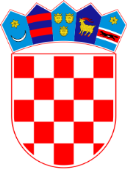         REPUBLIKA HRVATSKA     OPĆINSKI SUD U GOSPIĆU                   GOSPIĆ                                                                                   Komisija za provedbu javnog natječaja                  7 Su-588/2023          Gospić, 14. studenog 2023.Na temelju članka 4. i članka 10.-14. Urede o raspisivanju i provedbi javnog natječaja i internog oglasa u državnoj službi ("Narodne novine" broj 78/17 i 89/19), Komisija za provedbu javnog natječaja za prijam u državnu službu administrativni referent-sudski zapisničar na određeno vrijeme, koji je objavljen na web stranici Ministarstva pravosuđa i uprave, web stranici Hrvatskog zavoda za zapošljavanje i na web stranici Općinskog suda u Gospiću, daje slijedećuOBAVIJEST KANDIDATIMA O DANU ODRŽAVANJAI NAČINU PROVEDBE POSTUPKA TESTIRANJATestiranje i razgovor s kandidatima koji su podnijeli pravodobne, potpune i uredne prijave te ispunjavaju formalne uvjete objavljene u javnom natječaju, za radno mjesto administrativni referent – sudski zapisničar, održat će se u zgradi Općinskog suda u Gospiću, Trg A. Stepinca 3,soba broj 10522. studenog 2023. u 8,30 satiza kandidate (inicijali imena i prezimena):A. H.Ukoliko kandidat ne pristupi testiranju, smatrat će se da je povukao svoju prijavu na javni natječaj.SADRŽAJ TESTIRANJATestiranje se sastoji od:pisanog dijela provjere poznavanja: Sudski poslovnik provjera sposobnosti i vještina- prijepis i diktatrazgovora komisije s kandidatom (intervjua)NAČIN TESTIRANJAPo dolasku na testiranje od kandidata će biti zatraženo predočenje odgovarajuće isprave radi utvrđivanja identiteta. Ukoliko kandidat ne može dokazati identitet neće pristupiti testiranju.Nakon utvrđivanja identiteta kandidat će biti upućen na pisani dio provjere znanja koji će trajati 30 minuta. Potom će kandidati za radno mjesto administrativni referent – sudski zapisničar pristupiti provjeri pisanja prijepis i diktat.Potom će se izvršiti razgovor s komisijom (intervju).Kandidat je dužan pridržavati se utvrđenog vremena i rasporeda testiranja. Za vrijeme pisane provjere kandidat se ne smije koristiti literaturom i zabilješkama, ne smije napuštati prostoriju u kojoj se obavlja testiranja i mora obavezno isključiti mobitel.Za provjeru znanja iz osnova poznavanja propisane materije kandidatu se dodjeljuje određeni broj bodova od 0 do 10. Test se sastoji od 20 pitanja i svako pitanje nosi pola boda. Smatra se da su kandidati zadovoljili na provedenoj provjeri znanja ako su ostvarili najmanje pet (5) bodova.Zatim će biti pozvani na provjeru sposobnosti i vještina bitnih za obavljanje poslova radnog mjesta na koje se primanju (testiranje prijepisa i diktata) za radno mjesto administrativni referent – sudski zapisničar. Smatra se da su kandidati zadovoljili na testiranju prijepisa i diktata ako su ostvarili najmanje 5 bodova točnosti provjere sposobnosti i vještina - prijepis i diktat. Testiranje prijepis i diktata boduje se na slijedeći način: 0 do 5% točnih riječi 0,5 bodova, više od 5% do 10% 1 bod, više od 10% do 15% 1,5 bodova, više od 15% do 20% 2 boda, više od 20% do 25% 2.5 boda, više od 25% do 30% 3 boda, više od 30% od 35% 3.5 boda, više od 35% do 40% 4 boda, više od 40% do 45% 4.5 boda, više od 45% do 50% 5 bodova, više od 50% do 55% 5.5 bodova, više od 55% do 60% 6 bodova, više od 60% do 65% 6.5 bodova, više od 65% do 70% 7 bodova, više od 70% do 75% 7.5 bodova, više od 75% do 80% 8 bodova, više od 80% do 85% 8.5 bodova, više od 85% do 90% 9 bodova, više od 90% do 95% 9.5 bodova, te više po 95% do 100% točnih riječi 10 bodova.Razgovor s kandidatima koji su zadovoljili na pisanoj provjeri znanja, odnosno i na testiranju sposobnosti i vještina za radno mjesto administrativni referent – sudski zapisničar, održati će se odmah po završetku provjere sposobnosti i vještina. Razgovor s kandidatima nosi 0-10 bodova. Kandidat mora ostvariti najmanje 5 bodova na intervjuu da bi se smatralo da zadovoljava uvjete za prijam.Komisija će kroz razgovor s kandidatima utvrđivati interese, profesionalne ciljeve i motivaciju kandidata za rad u državnoj službi.Nakon provedenog testiranja i razgovora, komisija utvrđuje ukupan broj ostvarenih bodova kandidata.Komisija dostavlja čelniku tijela izvješće o provedenom postupku koje potpisuju svi članovi komisije. Uz izvješće se prilaže podatak o ukupnom broju ostvarenih bodova kandidata iz testiranja i intervjua.Čelnik tijela donosi rješenje o prijmu kandidata u državnu službu  koje  će biti objavljeno na web stranici Općinskog suda u Gospiću i Ministarstva pravosuđa i uprave. Dostava rješenja smatra se obavljenom istekom osmog dana od dana objave na web stranici Ministarstva pravosuđa i uprave.Kandidat ima pravo uvida u dokumentaciju koja se odnosi na javni natječaj.                                                                                 OPĆINSKI SUD U GOSPIĆU                                                                         Komisija za provedbu Javnog natječaja